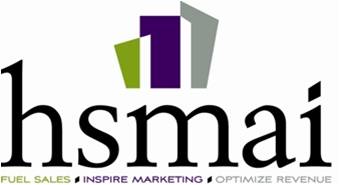 Competencies Checklistfor Hotel Sales LeadersLast updated May 13, 2019This checklist can be used by sales leaders, general managers, HR professionals, and others to assess the skills and knowledge required to perform the role of Sales Leader, and the key behaviors and abilities that contribute to strong performance in the role.These competencies are the “how” that accompanies the “what” someone delivers in the role, and can be used as a guide to raise the bar for performance and promote a culture of ongoing development and learning.Rate how proficient the individual is when it comes to each competency:4 – Advanced: Has broad and deep understanding and skills, with substantial experience in this area; can apply the competency regularly and independently and display this competency in complex, varied situations; role model for this competency.3 – Proficient: Has sufficient understanding and experience to operate at a full professional level in moderately complex situations; can generalize basic principles to effectively function in both predictable and new situations.2 – Developing: Newly developing in this area; has a general understanding of key principles but limited or no applied experience with this competency; is capable of using this competency with coaching and support, in simple situations.1 – Does Not Demonstrate: Does not demonstrate this competency at the expected level, even with available assistance or direction from others.NA – Not Applicable: This competency is not a requirement for this position in this organization. WAYS TO USE THIS TOOL: Use this tool as part of your regular review process, as an interview tool, with managers to see if they can/want to be directors, and/or as an auditing tool to teach directors across your portfolio. Customize it as needed for your property of company by adding your own additional brand- or company-specific requirements.For HSMAI’s Hotel Sales MANAGER Competencies Checklist, see www.hsmai.org.   SelfRating(1-4)ManagerRating(1-4)Development RecommendationsRecommended ResourcesSALES COMPETENCIESSALES COMPETENCIESSALES COMPETENCIESSALES COMPETENCIESSALES COMPETENCIESClear understanding of hotel’s positioning against the comp setThe Evolving Dynamics of Revenue Management: Chapter 4 – Understanding the MarketAbility to develop and execute comp set SWOT analysisThe Evolving Dynamics of Revenue Management: Chapter 4 – Understanding the MarketUnderstanding of the key metrics of revenue managementRO2Win Revenue Optimization e-CourseCertified Revenue Management Executive (CRME) certificationGeneral understanding of cost analysis, GOP, NOI, P&L, and EBITAComprehensive understanding of how to identify and mine key markets and targetsExpertise in account plan developmentSales2Win e-Course – Account Management moduleEffective utilization of available technologies for sales prospecting and developmentKnowledge of industry-related events and tradeshows, and their relevance to the hotelEvents Industry CouncilStrong interpersonal relationship skills (e.g., managing sensitive situations, building mutual trust, recognizing diversity and differences, etc.)Ability to network with confidence to form and maintain business relationshipsDevelop sales and marketing best practices, strategies, and account management process that will maximize revenues, increase market share, and drive customer retention and satisfaction.Collaborate with internal, cross-functional teams (i.e. GSO, Hotel Sales, Operations, and Marketing) to provide optimal results for both the customer and the hotels.SelfRating(1-4)ManagerRating(1-4)Development RecommendationsRecommended ResourcesSALES COMPETENCIESSALES COMPETENCIESSALES COMPETENCIESSALES COMPETENCIESSALES COMPETENCIESUnderstanding of the sales tools and resources needed by team members, and the ability to procure them for their useProficiency in time managementProficiency in project managementProficiency in forecasting and budgetingThe Evolving Dynamics of Revenue Management: Chapter 6 – Forecasts for Different ObjectivesDemonstrable understanding of the different roles and responsibilities of sales leaders and sales managersExpertise in the design and execution of business plansProficiency in ecommerceHospitality Digital Marketing Essentials: A Field Guide for Navigating Today’s Digital LandscapeCertified Hospitality Digital Marketer (CHDM) certificationAble to interpret STAR reports and apply STR information to decisions and strategiesSTR CHIA Certification SelfRating(1-4)ManagerRating(1-4)Development RecommendationsRecommended ResourcesLEADERSHIP SKILLSLEADERSHIP SKILLSLEADERSHIP SKILLSLEADERSHIP SKILLSLEADERSHIP SKILLSStrategic/big-picture thinkingCritical thinking for innovation and problem solvingWillingness to embrace change Ability to train team members on sales skills and interpersonal relationship skillsAbility to coach team members on their sales and career goals (in the field and in the office)Ability to train and support team members on the technologies/software they are expected to useAbility to create and manage performance modification plans addressing HR issues with members of one’s teamAccountability – Determines objectives, sets priorities, delegates, and holds self and others accountable for results.Ability to communicate effectively with high-level executives/ownersAbility to recruit, train, and develop a strong and cohesive teamModels the Company’s culture, vision, mission and core values at all timesSelfRating(1-4)ManagerRating(1-4)Development RecommendationsRecommended ResourcesPERSONAL ATTRIBUTES & BUSINESS SKILLSPERSONAL ATTRIBUTES & BUSINESS SKILLSPERSONAL ATTRIBUTES & BUSINESS SKILLSPERSONAL ATTRIBUTES & BUSINESS SKILLSPERSONAL ATTRIBUTES & BUSINESS SKILLSBusiness Acumen – Demonstrated understanding of 1) how ALL the operations and functions of the hotel/company work together to create success, and 2) what metrics reflect how each function contributes to the overall enterprise Certified in Hospitality Business Acumen (CHBA) e-Course Sales Acumen GlossaryWritten and verbal communication skillsProfessional personal brand/imageMotivated, team oriented, self-starterHistory of successful sales leadershipUnderstanding of human resources policies and benefits, and employees’ legal rightsActively engaged in their professional community (e.g., via HSMAI)www.hsmai.org/chapterswww.eventscouncil.org